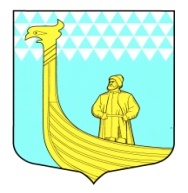 СОВЕТ ДЕПУТАТОВВЫНДИНООСТРОВСКОГО СЕЛЬСКОГО ПОСЕЛЕНИЯВОЛХОВСКОГО МУНИЦИПАЛЬНОГО РАЙОНАЛЕНИНГРАДСКОЙ ОБЛАСТИчетвертого созыва
РЕШЕНИЕ14 февраля  2024 года                                                                                   № 5Об отчёте главы Вындиноостровского сельского поселения Волховского муниципального района Ленинградской области за 2023 год  Заслушав и обсудив представленный главой Вындиноостровского сельского поселения Алексашкиным Э.С. отчёт о результатах своей деятельности и деятельности Совета депутатов муниципального образования Вындиноостровское сельское поселение за 2023 год, руководствуясь частью 11.1 статьи 35. частью 5.1 статьи 36   Федерального закона от 6 октября 2003 г № 131-ФЗ «Об общих принципах организации местного самоуправления в РФ», в соответствии  с  Уставом Вындиноостровского  сельского поселения, Совет депутатов Вындиноостровского сельского поселения     решил:Принять к сведению отчёт главы Вындиноостровского сельского поселения Алексашкина Э.С. о результатах деятельности за 2023 год согласно приложения.Признать результаты деятельности главы Вындиноостровского сельского поселения и совета депутатов Вындиноостровского сельского поселения за 2023 год  удовлетворительными.  Настоящее решение опубликовать (обнародовать) в газете «Волховские огни» и разместить на официальном сайте  Вындиноостровского сельского поселения http://vindinostrov.ru/ .Глава Вындиноостровского сельского поселения                  Э.С. Алексашкин 